Si vous éprouvez des difficultés à lire ce courriel, veuillez essayer la version Web.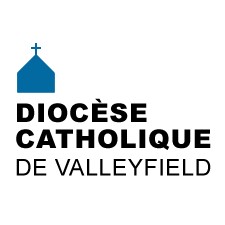 INFO HEBDO   1er février 2017           L'euthanasie interpelle notre conscience    Mercredi, 1 février, 2017 - 19:30Conférence publique avec Mgr Noël Simard, évêque de Valleyfield, le mercredi 1er février 2017 à 19h30 à la salle Guy-Bélanger, (sous-sol) du Centre diocésain, 11, rue de l'Église à Salaberry-de-Valleyfield.   Coût: offrande libreL'euthanasie interpelle notre conscience    Mercredi, 1 février, 2017 - 19:30Conférence publique avec Mgr Noël Simard, évêque de Valleyfield, le mercredi 1er février 2017 à 19h30 à la salle Guy-Bélanger, (sous-sol) du Centre diocésain, 11, rue de l'Église à Salaberry-de-Valleyfield.   Coût: offrande libre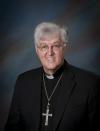 «Ma peur, c’est que l’euthanasie ne devienne un devoir»  -  Entrevue avec Mgr Noël Simard réalisée par Philippe Vaillancourt pour Présence Information religieuse, le 26 janvier dernier.  N.D.L.R. Cette entrevue a été reprise (en anglais) par le Catholic News Service.Réactions de notre évêque suite à l’attentat à Québec«Portons les victimes et les familles éprouvées dans nos prières. Aucune violence ne peut être tolérée. Nous sommes leurs frères et leurs sœurs dans notre humanité et dans notre foi au Dieu unique.»CONSTRUISONS DES PONTS ET NON DES MURS - texte de Mgr SimardRENCONTRE avec notre évêque, Mgr Noël Simard,sur LA JOIE DE L’AMOUR,le mardi 28 février 2017, à la salle Guy-Bélanger, (sous-sol du Centre diocésain),11, rue de l’Église à Salaberry-de-Valleyfield.Le pape François nous a offert cette magnifique réflexion sur la famille, le couple, les joies et difficultés à vivre, accompagner, discuter et intégrer la fragilité. Mgr Simard nous aidera à découvrir les richesses dans cet enseignement dans notre situation actuelle.9h00 : accueil9h15 à 11h15 : Conférence11h30 Célébration eucharistique à la basilique-cathédrale Sainte-Cécile où nous soulignerons le 5e ANNIVERSAIRE D'ARRIVÉE DE MGR SIMARD dans notre diocèse. Nous poursuivrons la fête dans un restaurant.Bienvenue à tous et toutes!RENCONTRE avec notre évêque, Mgr Noël Simard,sur LA JOIE DE L’AMOUR,le mardi 28 février 2017, à la salle Guy-Bélanger, (sous-sol du Centre diocésain),11, rue de l’Église à Salaberry-de-Valleyfield.Le pape François nous a offert cette magnifique réflexion sur la famille, le couple, les joies et difficultés à vivre, accompagner, discuter et intégrer la fragilité. Mgr Simard nous aidera à découvrir les richesses dans cet enseignement dans notre situation actuelle.9h00 : accueil9h15 à 11h15 : Conférence11h30 Célébration eucharistique à la basilique-cathédrale Sainte-Cécile où nous soulignerons le 5e ANNIVERSAIRE D'ARRIVÉE DE MGR SIMARD dans notre diocèse. Nous poursuivrons la fête dans un restaurant.Bienvenue à tous et toutes!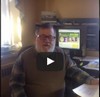 SEMAINE DE PRÉVENTION DU SUICIDEM. Michel Pilon, responsable de la pastorale sociale du diocèse de Valleyfield fait appel à l'action pour signer la Déclaration pour la prévention du suicide: http://www.aqps.info/nouvelles/signez-declaration-pour-prevention-suicide-498.html﻿  (site de l'Association québéciose de prévention du suicide).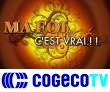 ÉMISSION «Ma foi, c'est vrai!»  TVCogeco #555HD  [ ou visionnez sur Internet  ]M. Christian Castonguay  [1re partie]  [2e partie] Mme Colette Bellerose   [1re partie]   [2e partie] M. Jean-Paul Régis   [1re partie]   [2e partie] M. Jacques Grondin  [1re partie]  [2e partie]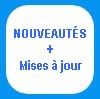 Journée mondiale des communications socialesConstruisons des ponts et non des mursBulletin de communication, vol. 6 no 5CHANCELLERIELe nouvel ANNUAIRE DIOCÉSAIN est maintenant disponible. Veuillez communiquer avec Mme Lise Simoneau, secrétaire à la chancellerie 450-373-8122, poste 247 ou chancellerie@diocesevalleyfield.org pour vous procurer un exemplaire au coût de 10$.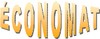 Un LEGS TESTAMENTAIRE fait au nom de la Corporation Épiscopale Romaine de Valleyfield pour ASSURER la continuité de la mission: ANNONCER L'ÉVANGILE DE JÉSUS-CHRIST! Informez-vous auprès de Gilles Lavigne, économe diocésain au 450-373-8122 poste 219.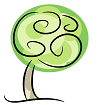 LA MINUTE VERTEQuelques trucs pour prendre soin de la Création et économiser sur votre facture d’électricité :Réduisez de 1°C la température des pièces de la maison (l’hiver)Calfeutrez les fenêtres et les portesRéduisez la durée de vos douchesDébranchez vos appareils électroniques non-utilisés (pour éviter les charges fantômes des appareils en veille qui consomment tout de même de l’électricité)Prenez l’habitude d’éteindre les lumières dès que vous quittez une pièce.  Privilégiez la lumière du Soleil dans la mesure du possible !Avec ses gestes forts simples, vous pourriez réduire votre facture et réduire votre empreinte écologique, et Dieu vit que cela était bon.Les actualités sur la Création : le programme Éconologis d’Hydro-Québec, des subventions pour l’achat de couches lavables, fermeture de la Recyclerie Beauharnois-Salaberry, eaux usées et aqueducs à Salaberry-de-Valleyfield. Vous avez des suggestions de chroniques ?  Des idées vertes à partager ?  Des catéchèses sur la Création à proposer ?  Contactez-moi :François Daoust, Répondant diocésain de la pastorale de la Création,  pastoralecreationvalleyfield@yahoo.caLe répertoire de toutes les chroniques disponibles à la page : « La minute verte ».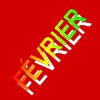 3 février, 19h: BINGO à la salle paroissiale St-Joseph, Huntingdon4 février, 15h45: Dévotion à Notre-Dame-de-Fatima6 fév. 13h30: Présentation du projet «Ma famille, ma communauté» 6 fév. 19h: FORMATION SUR LE CARÊME. «Debout! Suivons-Le! Salle Guy-Bélanger.8 fév. 13h30: Histoire de l'Église avec Gabriel Clément, Centre diocésain10 fév. 13h: Activité «L'artiste à la craie», s.-s. église St-PIe-X, pour jeunes en cheminement11 fév. : 25e JOURNÉE MONDIALE DES MALADES en la fête de Notre-Dame-de-Lourdes. Instituée par le pape saint Jean-Paul II, prenons le temps de rencontrer nos proches qui sont malades et de leur dire à quel point nous les aimons.18 fév.  Journée de formation à l'intention du personnel des Fabriques, Centre diocésain28 fév. : RENCONTRE AVEC MGR NOËL SIMARD, sur La joie de l'amour, salle Guy-Bélanger et célébration eucharistique pour souligner le 5e anniversaire d'e son arrivée à 11h30 à la basilique-cathédrale Sainte-Cécile.CONSULTER LE CALENDRIER DIOCÉSAIN pour voir tous les événements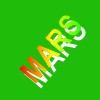 1er mars: MERCREDI DES CENDRES10 au 19 mars: Neuvaine à saint Joseph12 mars, 10h30: Messe 50e Développement et Paix avec Mgr Simard, bas.-cath. Ste-Cécile13 mars: PÈLERINAGE à l'Oratoire Saint-Joseph, paroisse Sainte-Martine. Info: Gemma Dionne 450-427-2432. 13 mars, 13h30: Récollection à Saint-Timothée sur le thème du Carême16 mars, 10h : PÈLERINAGE DIOCÉSAIN à l'Oratoire Saint-Joseph, en compagnie de Mgr Noël Simard. Départ du Marché public, rue Hébert à Salaberry-de-Valleyfield. Coût: 20$. Info Irène Lachance 450-373-0719.19 mars, 13h30: Tour cathédrale pour les régions de Châteauguay et Beauharnois20 mars, 20h: Military Whist, paroisse St-Joseph, Huntingdon26 mars 14h: Confirmations pour les paroisses Sainte-Cécile, Sacré-Coeur, Immaculée-Conception de Bellerive et Saint-Timothée à la basilique-cathédrale Sainte-Cécile.31 mars, 19h: BINGO au profit de la paroisse Saint-Joseph, Huntingdon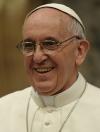 Intentions de prière du Pape pour février : Accueillir les personnes en situation difficile: pour toutes les personnes qui connaissent l’épreuve, en particulier celles qui sont pauvres, réfugiées ou marginalisées, afin qu’elles trouvent dans nos communautés accueil et réconfort.Communications sociales: le Pape invite à parler des bonnes nouvelles et des solutions - au lieu de concentrer l'attention sur les «mauvaises nouvelles» [Lire le message intégral]«Imitons l’attitude de Jésus envers les malades : il prend soin de tous, partage leur souffrance et ouvre le cœur à l’espérance.» 31 janvier 2017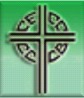 Déclarations de dirigeants catholiques et d’autres religions à la suite de la tuerie à la mosquée de QuébecLa CECC demande que la mémoire liturgique de sainte Teresa de Calcutta soit inscrite au calendrier romain général 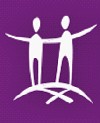 Serge Langlois nommé directeur général de Développement et Paix« C’est avec humilité et honneur que je prends aujourd’hui la direction de Développement et Paix », a indiqué Serge Langlois lors de sa nomination. « Je suis heureux de me joindre à cette organisation dont la vision et les valeurs me sont chères. Nos milliers de membres, nos donateurs, nos partenaires et nos employés forment un mouvement solidaire, uni autour de nos valeurs communes de justice sociale et de solidarité internationale. Fort du soutien de l’Église catholique canadienne depuis 50 ans, nous continuerons d’offrir une voix aux populations les plus pauvres et vulnérables afin de répondre aux inégalités et aux injustices sociales dans le monde. » En savoir plus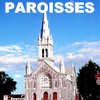 Vous aimeriez recevoir de la visite régulièrement? Des bénévoles du Centre d’action bénévole de Valleyfield sont disponibles pour rendre visite à des personnes, hommes ou femmes, de 65 ans et plus ou en perte d’autonomie de Salaberry-de-Valleyfield et de Saint-Stanislas-de-Kostka. Cette visite amicale est le moment favorable pour faire une pause, faire un brin de causette tout en savourant un café ou en faisant une activité à votre domicile en agréable compagnie. Vous demeurez en HLM, en résidence pour personnes âgées ou dans votre maison privée ? Vous pourriez échanger et créer des liens avec une personne de confiance. Info et inscription: Centre d’action bénévole de Valleyfield : 450 373-2111. 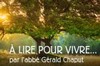 RÉFLEXIONS DE G. CHAPUTSe lamenter à JésusQue rien ne vous trouble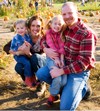 Invitation aux familles intéressées à accueillir temporairement un ou des enfants entre 0 et 5 ans - une rencontre avec présentation détaillée du projet Ma famille, ma communauté aura lieu le lundi 6 février 2017 à 13h30 à la salle Guy-Bélanger (sous-sol du Centre diocésain), 11, rue de l'Église à Salaberry-de-Valleyfield, J6T 1J5.  Info Kim Sauvé: 450-373-0281, poste 3650 VIVRE ET AIMER - des week-ends à Québec (10-12 février), à Montréal (24-26 mars) et Sherbrooke (21-23 avril). En vous rappelant les bienfaits que ce week-end a généré dans votre vie de couple, nous vous invitons à "passer au suivant".  www.vivreetaimer.comProgrammation du MUSO pour les familles et pour les 6-12 ans dont la Semaine de relâche du 4 au 12 mars.14 fév. Le Musée de société des Deux-Rives est heureux de vous offrir  de nouveau son activité Valleyfield Couleurs et douceurs au coeur de l'hiver. Une randonnée de 3.5 km pour ceux qui désirent vivre la St-Valentin d’une manière originale, unique et festive.Soutenir les aînés avec EN BONNE COMPAGNIE dans le Haut-Saint-LaurentPortes ouvertes pour découvrir les services de Répit-Soleil. Source: www.infosuroit.com Ouverture officielle de la patinoire sur la rivière Rigaud. Source: www.infosuroit.comAteliers Biblio-Tricot tous les mois. Source: www.infosuroit.com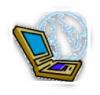 «Dans ma détressse, j'ai crié vers Lui». Témoignage de Sarah-Christine.Environnement - le Saint-Siège encourage à investir dans les énergies renouvelables.ONU: le Saint-Siège encourage le don du sangLe Diocèse de Saint-Hyacinthe possède un dossier très documenté sur la fin de la vie. Vous pouvez le consulter sur leur site web.Nouveautés de janvier pour Médiaspaul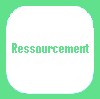 21-22-23 avril 2017 École abbatiale: «L'autorité de la Parole de Dieu dans ma vie», Dieu me parle dans un texte comment l'entendre et l'écouter ? Conférencier : l'abbé Pierre-René Côté, théologien, oblat bénédictin et prêtre du diocèse de Québec. Info & inscription: Thérèse Cloutier clouthe@cooptel.qc.ca  450-532-4062.19-20-21 mai 2017 École abbatiale: «Une redécouverte de Jésus de Nazareth», aujourd'hui, comme chrétien sérieux, on doit se demander ce que signifie être disciple de Jésus...Conférencier : le Père Normand Provencher, oblat de Marie-Immaculée, théologien.  Info & inscription: Thérèse Cloutier clouthe@cooptel.qc.ca  450-532-4062.Nouveauté chez Novalis: La Sainteté, préfacé par Card. Gérald-Cyprien Lacroix et Christian Lévesque, disponible à la bibliothèque Armand-Frappier au rayon des nouveautés (282.0922 p. 516.S)  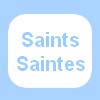 Saint Thomas d'Aquin - Frère prêcheur, docteur de l'ÉgliseSaints Tite et Timothée 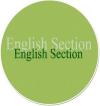 ENGLISH SECTION English CalendarCCCB - Statements by Catholic and other religious leaders following the shootings at the Quebec City mosqueCCCB: CCCB requests the liturgical memorial of Saint Teresa of Calcutta be inscribed in the General Roman Calendar-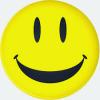 Church Bulletin BlooperThe Scouts are saving aluminum cans, bottles and other items to be recycled. Proceeds will be used to cripple children.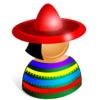 SECCIÓN EN ESPAÑOLEVENTOS LATINOS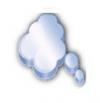 «Une partie importante de la sagesse et de la connaissance consiste à ne plus vouloir transformer les gens en ce qu’ils ne sont pas, mais à accepter ce qu’ils sont et à comprendre leur expérience de vie».  Fun-Chang    «  L’intelligence défend la PAIX. L’intelligence a horreur de la guerre». Paul Vaillant couturier.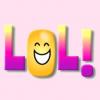 Une petite pièce de 25 cents vient de mourir.Après une vie exemplaire, elle monte au paradis, un peu inquiète du sort que lui réserve saint Pierre. En arrivant, elle est chaleureusement accueillie par tous les anges. Saint Pierre en personne l’embrasse et l’installe sur le plus beau nuage. On la traite comme une reine, elle-même ne comprend pas bien ce qui lui arrive.Peu de temps après, c’est un billet de 100$ qui passe l’arme à gauche. Le voilà aussi au paradis. Mais l’accueil est nettement plus froid et saint Pierre lui montre discret petit nuage. Le billet de 100$ est laissé dans son coin et personne ne s’occupe de lui, alors que la pièce de 25 cents a droit à tous les égards.
Quelques temps plus tard, le billet de 100$ n’y tenant plus demande à parler à saint Pierre :– Saint Pierre, comment se fait-il que la pièce de 25 cents reçoivent tant d’attentions quand je suis traité de la sorte ? J’en ai marre quoi !– Toi, ça va ! On ne t’a jamais vu à la messe que je sache !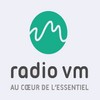 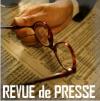 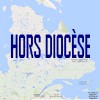 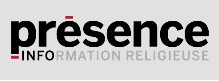 Tous droits réservés - Diocèse catholique de Valleyfield11, rue de l'église, Salaberry-de-Valleyfield, QC  J6T 1J5T 450 373.8122  - F 450 371.0000info@diocesevalleyfield.org Tous droits réservés - Diocèse catholique de Valleyfield11, rue de l'église, Salaberry-de-Valleyfield, QC  J6T 1J5T 450 373.8122  - F 450 371.0000info@diocesevalleyfield.org Faites parvenir les informations concernant vos événements à info@diocesevalleyfield.orgFaites parvenir les informations concernant vos événements à info@diocesevalleyfield.orgPour vous désinscrire: info@diocesevalleyfield.orgS.V.P. Spécifier votre nom et l'adresse électronique à désinscrire. Merci!Pour vous désinscrire: info@diocesevalleyfield.orgS.V.P. Spécifier votre nom et l'adresse électronique à désinscrire. Merci!